
More Than Sad: Suicide Prevention Education for Teachers, Parents and StudentsFacilitator Training
Saturday, February 10, 20189:00 am to 2:00 pm
Location TBD
No cost * Lunch providedWho should apply?: Parents, community/regional suicide prevention coalitions, youth organizations, faith-based leaders, school personnel – ANYONE who is interested in helping to deliver an important educational tool to address teen depressionInterested? Contact Annemarie Matulis, matulisannie@msn.com, 508.922.7278Sponsored by the American Foundation for Suicide Prevention – Eastern Massachusetts Chapter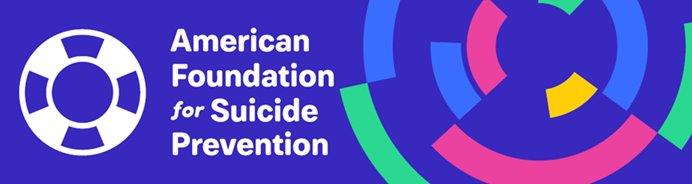 